HỌ TÊN:…………………………………………….                           Bài tập cuối tuần 25ToánCâu 1: Một sợi dây dài 1 239 cm. Người ta cắt đi 1/7 sợi dây đó. Vậy sợi dây còn lại số xăng-ti-mét là:A. 147 cm			B. 177 cm			C. 1 062 cm		D. 1092 cmCâu 2: Kết quả của phép chia 6 546 : 3 là:A. 2 092			B. 2 162			C. 2 182		D. 2 082Câu 3: Một cửa hàng có 5 hộp bi, mỗi hộp có 416 viên bi. Nếu họ chia đều số bi trong các hộp đó vào 4 túi thì mỗi túi có chứa số viên bi là:A. 2080 viên bi		B. 520 viên bi		C. 500 viên bi	D. 2000 viên biCâu 4: Cho   ? : 926 + 15 = 38 : 2. Số điền vào dấu ? là:A. 3 794         	B. 3 704     	  	 C. 3 604          	 D. 3 740Câu 5: Giá trị của biểu thức 2 413 x 4 – 2 055A. 7 597   			B. 7 497		C. 7 697		D. 7 487II. TỰ LUẬN Bài 1. Tính giá trị của biểu thức4 438 : 7 x 3 =……………………	(1 478 + 2 354) : 4 = ……………………………….		  = ……………………			           = ……………………………..793 + 1 608 : 3 = …………………      	2 406 : 3 + 1 237 = ………………………                        = ………………			                            = …………………………Bài 2: Đặt tính rồi tính6 050 : 5			2 046 : 6			1 204 : 4		         1 608 : 8………………………………………………………………………………………………………………………………………………………………………………………………………………………………………………………………………………………………………………………………………………………………………………………………4 524 : 3 		         		6 012 : 6 		          5 731 : 3                      8 642 : 2             ………………………………………………………………………………………………………………………………………………………………………………………………………………………………………………………………………………………………………………………………………………………………………………………………Bài 3. Tìm một số biết rằng nếu giảm số đó đi 2 lần, rồi lại giảm tiếp đi 5 lần thì được số mới bằng  số lớn nhất có 1 chữ số.Bài giải………………………………………………………………………………………………………………………………………………………………………………………………………………………………………………………………………………………………………………………………………………………………………………………………Bài 4: Nhà máy sản xuất được 9 080 chiếc áo. Cứ 2 chiếc người ta xếp vào 1 hộp. Cứ 4 hộp xếp vào 1 thùng. Hỏi nhà máy cần bao nhiêu thùng để xếp hết chỗ áo đó?            Bài giải………………………………………………………………………………………………………………………………………………………………………………………………………………………………………………………………………………………………………………………………………………………………………………………………………………………………………………………………………………………………………………………………………………………………………………………………Bài 5: Một tàu chở 5405 thùng hàng, người ta đã dỡ xuống một số thùng hàng thì số thùng hàng còn lại bằng số thùng ban đầu giảm đi 5 lần. Cửa hàng còn lại ……………. thùng hàng.Bài 6: Bác An trồng rau trên một mảnh vườn hình chữ nhật có chiều dài 164m, chiều rộng 10 m. Cứ 1  thì trồng được 3kg rau. Hỏi Bác An trồng được bao nhiêu kg rau trên cả thửa ruộng?Bài giải………………………………………………………………………………………………………………………………………………………………………………………………………………………………………………………………………………………………………………………………………………………………………………………………………………………………………………………………………………………………………………………………………………………………………………………………Bài 7: Tính chiều dài của một khu vườn hình chữ nhật có chu vi là 258 m và chiều rộng là 29 m.Bài giải………………………………………………………………………………………………………………………………………………………………………………………………………………………………………………………………………………………………………………………………………………………………………………………………………………………………………………………………………………………………………………………………………………………………………………………………Tiếng ViệtĐẼO CÀY GIỮA ĐƯỜNGChuyện kể rằng có một bác nông dân rất nghèo, cả đời sống bằng nghề đồng áng, bác muốn làm một cái cày thật tốt để làm công việc đồng áng năng suất và đỡ vất vả hơn. Một hôm, bác rất vui vì đã xin được một cây gỗ tốt nhưng bác chưa làm cái cày bao giờ, bác bèn mang khúc gỗ ra ven đường ngồi đẽo và hỏi ý kiến mọi người.Bác đẽo được một lúc thì một người đi qua chê:– Bác đẽo thế không phải rồi, bác đẽo to quá.Bác nông dân nghe thấy có lí bèn làm theo. Bác làm được một lúc lại có một người đi qua bảo:– Bác đẽo thế này không cày được đâu, cái đầu cày bác làm to quá….Bác nông dân nghe có lí hơn, bác lại chỉnh sửa theo lời khuyên, bác đẽo được một lúc lại một người đi qua nói:– Bác đẽo thế không ổn rồi, cái cày bác làm dài quá không thuận tay.Bác nông dân nghe lại có lí hơn, lại chỉnh sửa theo.Và cuối cùng, hết ngày hôm đấy bác nông dân chỉ còn một khúc gỗ nhỏ, bác không còn cơ hội để đẽo cái cày theo ý mình nữa, cây gỗ quý đã thành một đống củi vụn. Bác buồn lắm nhưng cuối cùng bác đã hiểu: “Làm việc gì cũng vậy, mình phải có chính kiến của mình và kiên trì với một con đường đã chọn.”Nguồn: Truyện cổ tích Tổng hợp1. Bác nông dân muốn làm một cái cày thật tốt để làm gì?A. để làm công việc đồng áng năng suất và đỡ vất vả hơn				B. để có chiếc cày đẹp hơn						C. để khoe mọi người2. Theo dự định, chiếc cày của bác nông dân được làm bằng gì?A. bằng gỗ vụn			B. bằng cây gỗ tốt, quý		C. bằng cây gỗ hiếm3. Có mấy người qua đường đã góp ý để bác nông dân sửa cái cày?A. 3 người				B. 2 người				C. 1 người4. Kết quả cuối cùng khi bác nông dân đẽo cày là:A. bác nông dân chỉ còn một khúc gỗ nhỏ, bác không còn cơ hội để đẽo cái cày theo ý mình nữaB. cây gỗ quý đã thành một đống củi vụnC. Cả 2 đáp án trên đều đúng5. Em hiểu câu “Đẽo cày giữa đường” ý muốn nói điều gì?………………………………………………………………………………………………………………………………………………………………………………………………5. Tìm từ có âm đầu s/x theo gợi ý:a) Khoảng rộng dùng để đá bóng là ………………………………………………………………………………….b) Loại côn trùng thường ăn lá cây, trái cây là ………………………………………………………………….c) Chất lỏng dùng để chạy máy (động cơ) là ……………………………………………………………………..d) Loại cây sống ở nơi khô cằn, có nhiều gai là …………………………………………………………………6. Thêm dấu gạch ngang hoặc dấu ngoặc kép vào vị trí thích hợp trong mỗi câu sau:a) Một bữa Pa-xcan đi đâu về khuya, thấy bố mình một viên chức tài chính vẫn cặm cụi trước bàn làm việc. b) Con hi vọng món quà nhỏ này có thể làm bố bớt nhức đầu vì những con tính. Pa- xcan nói.c) Những dãy tính cộng hàng ngàn con số, một công việc buồn tẻ làm sao! - Pa-xcan nghĩ thầm. 7. Thay dấu gạch ngang bằng dấu ngoặc kép để đánh dấu chỗ bắt đầu và kết thúc lời nói của nhân vật rồi viết lại đoạn văn.Thứ Bảy tuần vừa rồi, lớp tôi đi thăm khu du lịch Rừng Sác. Trước khi xuống xe, cô giáo nhắc:- Các em nhớ thực hiện đúng nội quy của khu du lịch! Chúng tôi đồng thanh đáp:Dạ vâng ạ!................................................................................................................................................................................................................................................................................................................................................................................................................................................................................................................................................................................................ ................................................................................................................................................................................................................................................................................................ Tiếng Anh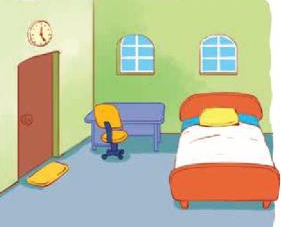 Hello. I’m………. This is my bedroom. It is………………..There is a………………………….It’s…………………………….There is a………………………….It’s…………………………….There are……………………….. They are…………………….I love my bedroom very much.                                         